Центральная площадь 1, г. Удачный, Мирнинский район,  Республика Саха (Якутия), 678188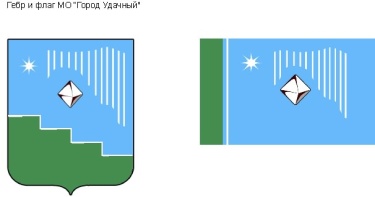 Факс: (41136) 5-05-70,  тел. (41136) 5-25-70;  E-mail: adm.udachny@mail.ru РАСПОРЯЖЕНИЕ« 28»  11   2017 г.	№ 229О проведении конкурсного отборапо предоставлению субсидий на возмещениечасти  затрат, понесенных субъектамималого и среднего предпринимательствана модернизацию (приобретение и  (или) обновление)производственного оборудования, связанногос производством продукции, а также  с оказанием бытовых услуг на территории МО «Город Удачный» в 2017 году 	В соответствии с реализацией муниципальной целевой программы «Развитие малого и среднего предпринимательства в МО «Город Удачный» Мирнинского района Республики Саха (Якутия) на 2017-2019 годы», утвержденной постановлением главы города от 14 октября 2016 года № 349,-          	1.   Утвердить конкурсную документацию на проведение конкурсного отбора по предоставлению субсидий на возмещение части затрат, понесенных субъектами малого и среднего предпринимательства на модернизацию (приобретение и (или) обновление) производственного оборудования, связанного с производством продукции, а также  с оказанием  бытовых услуг на территории МО «Город Удачный»  в 2017 году согласно приложению № 1 к настоящему распоряжению.	2. Главному специалисту по предпринимательству и потребительскому рынку (Литвиненко О.Ю.):	2.1.  разместить  информационное сообщение о проведении конкурсного отбора по предоставлению субсидий на возмещение части затрат, понесенных субъектами малого и среднего предпринимательства на модернизацию (приобретение и (или) обновление) производственного оборудования, связанного с производством продукции, а также  с оказанием  бытовых услуг на территории МО «Город Удачный»  в 2017 году на официальном сайте администрации МО «Город Удачный» www. мо-город-удачный.рф.; 	2.2. обеспечить прием конкурсных заявок на участие в конкурсном отборе по предоставление субсидий со дня официальной публикации информационного сообщения и до полного распределения денежных средств финансового года. Ответственный за направление настоящего распоряжения для опубликования главный специалист по предпринимательству и потребительскому рынку Литвиненко О.Ю.	4. Настоящее распоряжение вступает в силу со дня его официального опубликования (обнародования).5. Контроль исполнения настоящего распоряжения  возложить на заместителя главы администрации по экономике и финансам Дьяконову Т.В.И.о. главы города                                                                                     О.Н. Балкарова                                                               